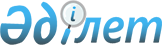 О признании утратившим силу решения маслихата Коксуского района от 4 апреля 2016 года № 2-1 "О дополнительном регламентировании порядка проведения собраний, митингов, шествий, пикетов и демонстраций в Коксуском районе"Решение Коксуского районного маслихата Алматинской области от 24 июля 2020 года № 62-6. Зарегистрировано Департаментом юстиции Алматинской области 30 июля 2020 года № 5574
      В соответствии со статьей 27 Закона Республики Казахстан от 6 апреля 2016 года "О правовых актах", маслихат Коксуского района РЕШИЛ:
      1. Признать утратившим силу решение маслихата Коксуского района "О дополнительном регламентировании порядка проведения собраний, митингов, шествий, пикетов и демонстраций в Коксуском районе" от 4 апреля 2016 года № 2-1 (зарегистрирован в Реестре государственной регистрации нормативных правовых актов № 3820, опубликован 16 мая 2016 года в информационно-правовой системе "Әділет").
      2. Контроль за исполнением настоящего решения возложить на руководителя аппарата маслихата Коксуского района Кожабергенова Айдара Кожабековича.
      3. Настоящее решение вступает в силу со дня государственной регистрации в органах юстиции и вводится в действие со дня его первого официального опубликования.
					© 2012. РГП на ПХВ «Институт законодательства и правовой информации Республики Казахстан» Министерства юстиции Республики Казахстан
				
      Председатель сессии маслихата

      Коксуского района

О. Нуртаев

      Секретарь маслихата

      Коксуского района

А. Досымбеков
